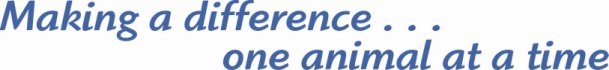 Nominations for the DAWS Board of DirectorsDAWS has been a trusted community partner for 45 years. Thank you for helping us continueto care for homeless animals and provide them the shelter they need until loving homes can be found for them. Your active participation is essential to our mission.The next several years promise to be exciting ones for DAWS. We will continue to have a positive impact on the communities we serve. The Board of Directors will play a central role in this important work. We are in the process of identifying and recruiting new directors for the DAWS board as well as adding Committee members. We would like your help in identifying potential members.Nominate yourself or a colleague for consideration to join the DAWS Board of Directors. Nominations are reviewed yearly, and as needed.Building the DAWS board is about identifying leaders who have an affinity for, and commitment to, our organization's mission and a desire to be part of our governing body, accepting all legal and ethical duties and responsibilities that go along with that commitment. The following are some criteria taken into consideration when finalizing a slate of directors for the membership to vote on:Professional expertise in a wide range of fields that could be helpful to our growth, including legal, financial, marketing, operations, non-profit management, public relations, community experience, human resources, etc. Geographic Diversity: DAWS works with many of our surrounding communities and would like a representation from throughout Western CT and/or lower NY.Have integrity, competence, insight, and dedication for the welfare of animals and a passion for the mission of DAWSPrevious board experience helpful, but not required.Join a dynamic group of professionals from different sectors of our community. All nominations and applications will be held strictly confidential and will not be construed as a commitment by either the applicant or DAWS.  Thank you!DAWS Board of DirectorsDesirable Characteristics of DAWS Board MembersBoard members bring a wealth of talent, resources, and passion to DAWS, helping the organization fulfill its mission, improve its operations, and foster sustainable growth. To that end, the list below, while by no means comprehensive, represents the ideal characteristics for DAWS board members.  These are intended to be guidelines, not requirements. 1. Financial capacity and the willingness to support the organization through generous contributions. Specifically, we ask that board members at a minimum contribute $1,600 annually to the organization, which represents the purchase or filling of one table at our annual gala and contributing an additional $250 to the 5K, walk, Giving Day, through appeals, or via general donations. 2. Access to other generous individuals who will contribute financially to DAWS through their association with/because of the board member. 3. Professional expertise in a wide range of fields that could be helpful to DAWS, particularly in areas not covered by other board member(s). Examples of areas that could help DAWS include legal, financial, marketing, operations, non-profit management, human resources, etc.4. Access to others who can be helpful professionally to DAWS 5. Being helpful on a special project, e.g. shelter renovation, reorganization. 6. Knowledge of, or the willingness to learn, DAWS operations, its culture, staff/volunteers, and best practices in the shelter industry. 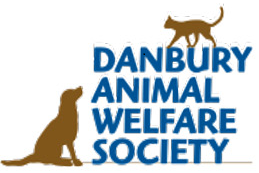                                 2020 DAWS Board of Directors Nomination FormWe are inviting nominations to the DAWS Board of Directors and/or committees. Nominations are reviewed yearly, and as needed. Please email development@daws.org  should you have any questions. Applications will be sent after a review of all nominations are received.______Self Nomination      ______Community Nomination      (Please check one)I wish to nominate the below named person as a candidate for the DAWS Board of Directors:  Please fill out if submitting a community nomination.Print Your Name: ___________________________________________________________Are you presently involved with DAWS? If so, in what capacity: _____________________ Your Signature: ____________________________________________________________Date: _____________________________________________________________________Candidate information: please fill out for both self-nomination and community nominations. Name of Candidate Being Nominated: ___________________________________________Candidate’s Title: ___________________________________________________________Candidate’s Business or Organization Name: _____________________________________Mailing Address of Business/Organization: _______________________________________Business Phone: ____________________________________________________________Home Phone: _______________________________________________________________Email: _____________________________________________________________________       For Community Nominations, please attach a brief summary of how you know the candidate and why you believe he/she would be a good DAWS board member. This information is critical in helping the committee in the review process.        For Self Nominations, please attach a brief summary of why you would like to join the DAWS board and what skills you will bring to our organization.Please send to: DAWS Board Recruitment                         147 Grassy Plain Street	             Bethel, CT 06801Or scan and email to: Development@daws.org 